Załącznik nr 2 do Umowy uczestnictwa w usługach rozwojowych dofinansowanych w ramach Projektu ENERGIA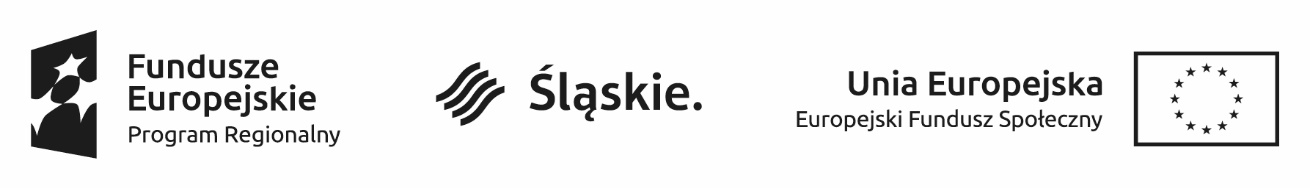 OŚWIADCZENIE OSOBY POBIERAJĄCEJ STYPENDIUM / WNIOSKUJĄCEJ 
O UBEZPIECZENIE SPOŁECZNENazwisko .........................................................   Imiona ...........................................................Imię ojca .........................................................   Imię matki ....................................................... Data urodzenia .............................. Miejsce urodzenia .............................................................. 
PESEL ........................ Dowód osobisty ............................. wydany przez................................ Gmina/dzielnica ................................... Powiat ................................ Województwo ................. Kod .................................. Poczta ........................................... Miejscowość ............................ Ulica .................................................................. Nr domu ..................... Nr mieszkania ........... Adres e-mail.........................................................   Telefon .......................................................Urząd Skarbowy ....................................  Narodowy Fundusz Zdrowia ..................................... Numer rachunku bankowego Nazwa banku ............................................................................................................................ Wyrażam zgodę na przekazywanie stypendium szkoleniowego przysługującego mi za udział w szkoleniu:(nr usługi w BUR)……………………………………………………………………………………….w ramach projektu „ENERGIA” na podany powyżej numer rachunku bankowego. Zobowiązuję się także do każdorazowego niezwłocznego powiadomienia o zmianie numeru konta bankowego i innych danych niezbędnych do dokonania przelewu. Oświadczam, że zostałem/am poinformowany/a o obowiązku poinformowania Powiatowego Urzędu Pracy w …………………. o ubieganiu się 
o uczestnictwo we wsparciu szkoleniowym w ramach projektu ENERGIA oraz ubieganie się / nie ubieganie się o stypendium szkoleniowe tytułem uczestnictwa w usłudze/usługach rozwojowychWnoszę o ubezpieczenie społeczne:Jednocześnie oświadczam, że nie posiadam innego tytułu do ubezpieczeń społecznych.O wystąpieniu zmian mających wpływ na treść złożonego oświadczenia niezwłocznie powiadomię Katowicką Specjalną Strefę Ekonomiczną S.A.Miejscowość i Data ................................          Czytelny podpis Uczestnika/czki Projektu................................................Niniejszym oświadczam, że: Jestem zarejestrowany/a w Urzędzie Pracy (nazwa) ………………………………...□ TAK□ NIEPoinformowałem/am Urząd Pracy 
o uczestnictwie w szkoleniu□ TAK□ NIEPobieram zasiłek dla bezrobotnego□ TAK□ NIEW terminie (od dnia do dnia) ……………………………………………………………………….W terminie (od dnia do dnia) ……………………………………………………………………….W terminie (od dnia do dnia) ……………………………………………………………………….Jestem rencistą/ką□ TAK□ NIEJestem osobą z niepełnosprawnością □ TAK□ NIEPobieram z tytułu niepełnosprawności świadczenia rentowe□ TAK□ NIEW terminie (od dnia do dnia)W terminie (od dnia do dnia)W terminie (od dnia do dnia)Przebywam na urlopie wychowawczym □ TAK□ NIEW terminie (od dnia do dnia) ……………………………………………………………………….W terminie (od dnia do dnia) ……………………………………………………………………….W terminie (od dnia do dnia) ……………………………………………………………………….zdrowotne □ TAK□ NIEemerytalne i rentowe□ TAK□ NIEwypadkowe□ TAK□ NIE